Publicado en Berlín, Alemania el 07/05/2019 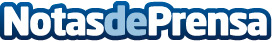  TTA Personal ofrece a los oftalmólogos españoles sueldos de hasta 240.000€ para trabajar en AlemaniaEl país germano requiere urgentemente médicos especialistas en Oftalmología por lo que TTA Personal ofrece cubrir estas vacantes con sueldos de hasta 240.000€Datos de contacto:TTA Prensa +493012076196Nota de prensa publicada en: https://www.notasdeprensa.es/tta-personal-ofrece-a-los-oftalmologos Categorias: Internacional Medicina Recursos humanos http://www.notasdeprensa.es